Community CCTVInformation for 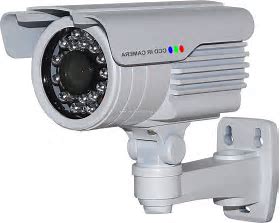 community groupsThe Department of Justice has funding available for Community CCTV schemes. The information below is intended to support community groups to apply for this scheme.The maximum grant for this scheme is €40,000.  This figure can be up to 60% of total costs. So if you are applying for a grant of €40,000, you must have access to matching funding of €26,666 (or 40%) in place.Information leaflet produced by Cavan Joint Policing Committee, Dec 2017Support is available from the following contacts:There are numerous documents that must be completed when applying for this scheme. These are available on the Department of Justice website (under ‘Forms’ tab):http://justice.ie/en/JELR/Pages/Dept_of_Justice_and_Equality_Forms#COMMUNITY BASED CCTV SCHEMEIt may be necessary to seek planning permission depending on the proposed location of cameras.Groups may apply to the local authority for Municipal District or Community Facilities grants which could be used as match funding. Step 1Agree on a committee / community group to lead the application. Familiarise yourselves with the guidelines from the Dept of Justice.Step 2Assess whether you have the required match funding (40%) in place or decide how you will raise funds.Step 2Organise a public meeting to find out what support there is locally for the proposal. Document the meeting. Consult with residents in particular.Step 3Contact Inspector Nial McKiernan to discuss your proposal.  He will arrange for the Garda Crime Prevention Officer to visit your community group and make an assessment.Step 4Complete your application form including quotes from suppliers. Please provide a copy of this application to Cavan Joint Policing Committee and An Garda Siochana. The Gardai must also complete an ‘assessment of local need’ form to accompany your application.Step 5Contact the Joint Policing Committee to obtain a letter of support.Step 6Contact Cavan County Council (Data Protection Officer) to review and sign up to the local authority’s Community CCTV policy.Muintir na TirePlanning Department, Cavan Co CouncilAn Garda SiochanaCavan Joint Policing CommitteeData Control, Cavan County CouncilDepartment of JusticeVanessa Clarke086 600 0757Community Alert Development Officer Northern RegionSligo Leitrim Cavan Monaghan Donegal LouthGary Farrelly – Balllyjamesduff area(049) 437 8618gfarrelly@cavancoco.ieNoeleen Shannon – Cavan area(049) 437 8617nshannon@cavancoco.ieSinead Gibbs- Cootehill area(049) 437 8615sgibbs@cavancoco.ieInspector Nial McKiernanGarda StationFarnham StreetCavan Town086 8282207Emer Coveney(049) 437 8581Sinead Tormey(049) 437 8578Email siu@cavancoco.ieLynda McGaviganCorporate AffairsTel (049) 437 8300Mark Doyle(01) 602 8202mjdoyle@justice.ie